Recortar y pegar en el cd de acuerdo a la carrera y colocar  PROYECTO 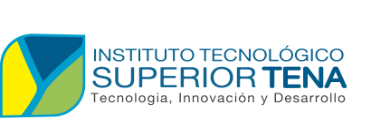 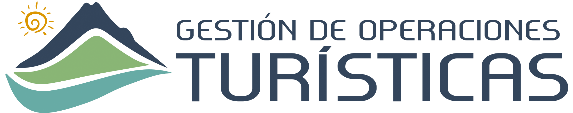 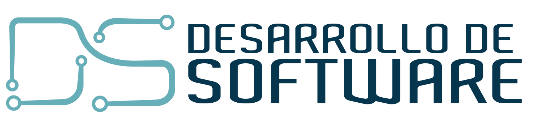 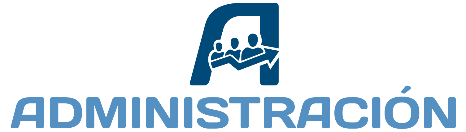 